Course unitDescriptor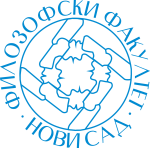 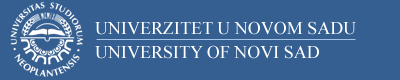 Course unitDescriptorFaculty of PhilosophyFaculty of PhilosophyGENERAL INFORMATIONGENERAL INFORMATIONGENERAL INFORMATIONGENERAL INFORMATIONStudy program in which the course unit is offeredStudy program in which the course unit is offeredCourse unit titleCourse unit titleCourse unit codeCourse unit codeType of course unit Type of course unit Level of course unitLevel of course unitField of Study (please see ISCED)Field of Study (please see ISCED)Semester when the course unit is offeredSemester when the course unit is offeredYear of study (if applicable)Year of study (if applicable)Number of ECTS allocatedNumber of ECTS allocatedName of lecturer/lecturersName of lecturer/lecturersName of contact personName of contact personMode of course unit deliveryMode of course unit deliveryCourse unit pre-requisites (e.g. level of language required, etc)Course unit pre-requisites (e.g. level of language required, etc)PURPOSE AND OVERVIEW (max 5-10 sentences)PURPOSE AND OVERVIEW (max 5-10 sentences)PURPOSE AND OVERVIEW (max 5-10 sentences)PURPOSE AND OVERVIEW (max 5-10 sentences)LEARNING OUTCOMES (knowledge and skills)LEARNING OUTCOMES (knowledge and skills)LEARNING OUTCOMES (knowledge and skills)LEARNING OUTCOMES (knowledge and skills)Studenti treba da steknu produbljene uvide u jednu od najznačajnijih epoha u filozofiji, koji će im omogućiti potpunu samostalnost u kasnijem profesionalnom bavljenju filozofijom.Studenti treba da steknu produbljene uvide u jednu od najznačajnijih epoha u filozofiji, koji će im omogućiti potpunu samostalnost u kasnijem profesionalnom bavljenju filozofijom.Studenti treba da steknu produbljene uvide u jednu od najznačajnijih epoha u filozofiji, koji će im omogućiti potpunu samostalnost u kasnijem profesionalnom bavljenju filozofijom.Studenti treba da steknu produbljene uvide u jednu od najznačajnijih epoha u filozofiji, koji će im omogućiti potpunu samostalnost u kasnijem profesionalnom bavljenju filozofijom.SYLLABUS (outline and summary of topics)SYLLABUS (outline and summary of topics)SYLLABUS (outline and summary of topics)SYLLABUS (outline and summary of topics)Problem početka antičke filozofije; Postuliranju forme mišljenja filozofije kao pojmovnog mišljenja; Jedno i mnoštvo; Arche i stoicheion; Logos u grčkoj filozofiji; Physis-nomos; Stupnjevi saznanja i relacija znanja i istinitog shvatanja u Državi, Menonu i Teetetu; Učenje o idejama u Platonovim dijalozima; Učenje o duši u Fedonu, Fedru i Državi; Dikaiosyne kao konstituišući faktor valjane politeie i valjanih građana; Kritika i definicija sofista u Državi i Sofistu; Poimanje Demijurga u Timaju; Aristotelova aitiologija; Teleologija i nužnost; Teologika, Dynamis-energeia (i entelecheia), Kategorije; Duša i telo u spisu O duši; Blaženstvo i prijateljstvo u Aristotelovim delima; Aristotelovo učenje o polisu, Peripat kao naučno-istraživačka institucija; Logika Stoe; Kosmologija Stoe; „Život u saglasnosti sa prirodom”; Razlika između atomističkog i epikurejskog poimanja atoma; Epikurejsko shvatanje bogova i smrti; Epikurejska terapeutika strasti i straha: ataraxia; Pironova kritika čulnog saznanja i Enesidemova kritika uma; Značaj Cicerona za prenošenje filozofske terminologije na latinski jezik; Novopitagorejstvo i novi kinizam; Helenističko-jevrejska sinteza oličena u Filonu iz Aleksandrije; Plotinovo zahvatanje boga i poimanje emanacije; Druge novoplatonističke škole.Problem početka antičke filozofije; Postuliranju forme mišljenja filozofije kao pojmovnog mišljenja; Jedno i mnoštvo; Arche i stoicheion; Logos u grčkoj filozofiji; Physis-nomos; Stupnjevi saznanja i relacija znanja i istinitog shvatanja u Državi, Menonu i Teetetu; Učenje o idejama u Platonovim dijalozima; Učenje o duši u Fedonu, Fedru i Državi; Dikaiosyne kao konstituišući faktor valjane politeie i valjanih građana; Kritika i definicija sofista u Državi i Sofistu; Poimanje Demijurga u Timaju; Aristotelova aitiologija; Teleologija i nužnost; Teologika, Dynamis-energeia (i entelecheia), Kategorije; Duša i telo u spisu O duši; Blaženstvo i prijateljstvo u Aristotelovim delima; Aristotelovo učenje o polisu, Peripat kao naučno-istraživačka institucija; Logika Stoe; Kosmologija Stoe; „Život u saglasnosti sa prirodom”; Razlika između atomističkog i epikurejskog poimanja atoma; Epikurejsko shvatanje bogova i smrti; Epikurejska terapeutika strasti i straha: ataraxia; Pironova kritika čulnog saznanja i Enesidemova kritika uma; Značaj Cicerona za prenošenje filozofske terminologije na latinski jezik; Novopitagorejstvo i novi kinizam; Helenističko-jevrejska sinteza oličena u Filonu iz Aleksandrije; Plotinovo zahvatanje boga i poimanje emanacije; Druge novoplatonističke škole.Problem početka antičke filozofije; Postuliranju forme mišljenja filozofije kao pojmovnog mišljenja; Jedno i mnoštvo; Arche i stoicheion; Logos u grčkoj filozofiji; Physis-nomos; Stupnjevi saznanja i relacija znanja i istinitog shvatanja u Državi, Menonu i Teetetu; Učenje o idejama u Platonovim dijalozima; Učenje o duši u Fedonu, Fedru i Državi; Dikaiosyne kao konstituišući faktor valjane politeie i valjanih građana; Kritika i definicija sofista u Državi i Sofistu; Poimanje Demijurga u Timaju; Aristotelova aitiologija; Teleologija i nužnost; Teologika, Dynamis-energeia (i entelecheia), Kategorije; Duša i telo u spisu O duši; Blaženstvo i prijateljstvo u Aristotelovim delima; Aristotelovo učenje o polisu, Peripat kao naučno-istraživačka institucija; Logika Stoe; Kosmologija Stoe; „Život u saglasnosti sa prirodom”; Razlika između atomističkog i epikurejskog poimanja atoma; Epikurejsko shvatanje bogova i smrti; Epikurejska terapeutika strasti i straha: ataraxia; Pironova kritika čulnog saznanja i Enesidemova kritika uma; Značaj Cicerona za prenošenje filozofske terminologije na latinski jezik; Novopitagorejstvo i novi kinizam; Helenističko-jevrejska sinteza oličena u Filonu iz Aleksandrije; Plotinovo zahvatanje boga i poimanje emanacije; Druge novoplatonističke škole.Problem početka antičke filozofije; Postuliranju forme mišljenja filozofije kao pojmovnog mišljenja; Jedno i mnoštvo; Arche i stoicheion; Logos u grčkoj filozofiji; Physis-nomos; Stupnjevi saznanja i relacija znanja i istinitog shvatanja u Državi, Menonu i Teetetu; Učenje o idejama u Platonovim dijalozima; Učenje o duši u Fedonu, Fedru i Državi; Dikaiosyne kao konstituišući faktor valjane politeie i valjanih građana; Kritika i definicija sofista u Državi i Sofistu; Poimanje Demijurga u Timaju; Aristotelova aitiologija; Teleologija i nužnost; Teologika, Dynamis-energeia (i entelecheia), Kategorije; Duša i telo u spisu O duši; Blaženstvo i prijateljstvo u Aristotelovim delima; Aristotelovo učenje o polisu, Peripat kao naučno-istraživačka institucija; Logika Stoe; Kosmologija Stoe; „Život u saglasnosti sa prirodom”; Razlika između atomističkog i epikurejskog poimanja atoma; Epikurejsko shvatanje bogova i smrti; Epikurejska terapeutika strasti i straha: ataraxia; Pironova kritika čulnog saznanja i Enesidemova kritika uma; Značaj Cicerona za prenošenje filozofske terminologije na latinski jezik; Novopitagorejstvo i novi kinizam; Helenističko-jevrejska sinteza oličena u Filonu iz Aleksandrije; Plotinovo zahvatanje boga i poimanje emanacije; Druge novoplatonističke škole.LEARNING AND TEACHING (planned learning activities and teaching methods) LEARNING AND TEACHING (planned learning activities and teaching methods) LEARNING AND TEACHING (planned learning activities and teaching methods) LEARNING AND TEACHING (planned learning activities and teaching methods) Analiza tekstova, konsultacije, dijaloška metodaAnaliza tekstova, konsultacije, dijaloška metodaAnaliza tekstova, konsultacije, dijaloška metodaAnaliza tekstova, konsultacije, dijaloška metodaREQUIRED READINGREQUIRED READINGREQUIRED READINGREQUIRED READING1. Kaluđerović, Ž., Rana grčka filozofija, Hijatus, Zenica (Bosna i Hercegovina) 2017.2. Eler, K., Subjektivnost i samosvest u Antici, ΠΛΑΤΩ, Beograd, 2002.3. Cipra, M., Metarmofoze metafizike, Matica hrvatska, Zagreb, 1999.4. Kremer, H., Platonovo utemeljenje metafizike, DEMETRA, Zagreb, 1997.5. Žunjić, S., Aristotel i henologija, Prosveta, Beograd, 1988.6. Barnes, J., The Presocratic Philosophers I-II, London and New York, 2005.7. Guthrie, W.K.C., A History of Greek Philosophy I-VI, Cambridge, 1962-1981.8. Demos, R., The Philosophy of Plato, Cosmo Publications, 2011. 9. Vlastos, G., Platonic Studies, Princeton, 1981.10. W. Jaeger, Aristoteles Grundlegung einer Geschichte seiner Entwicklung, Weidmann 1985.11. G.E.R., Lloyd, Aristotle: the Growth and Structure of his Thought, Cambridge 1982.12. Celokupna Platonova i Aristotelova dela1. Kaluđerović, Ž., Rana grčka filozofija, Hijatus, Zenica (Bosna i Hercegovina) 2017.2. Eler, K., Subjektivnost i samosvest u Antici, ΠΛΑΤΩ, Beograd, 2002.3. Cipra, M., Metarmofoze metafizike, Matica hrvatska, Zagreb, 1999.4. Kremer, H., Platonovo utemeljenje metafizike, DEMETRA, Zagreb, 1997.5. Žunjić, S., Aristotel i henologija, Prosveta, Beograd, 1988.6. Barnes, J., The Presocratic Philosophers I-II, London and New York, 2005.7. Guthrie, W.K.C., A History of Greek Philosophy I-VI, Cambridge, 1962-1981.8. Demos, R., The Philosophy of Plato, Cosmo Publications, 2011. 9. Vlastos, G., Platonic Studies, Princeton, 1981.10. W. Jaeger, Aristoteles Grundlegung einer Geschichte seiner Entwicklung, Weidmann 1985.11. G.E.R., Lloyd, Aristotle: the Growth and Structure of his Thought, Cambridge 1982.12. Celokupna Platonova i Aristotelova dela1. Kaluđerović, Ž., Rana grčka filozofija, Hijatus, Zenica (Bosna i Hercegovina) 2017.2. Eler, K., Subjektivnost i samosvest u Antici, ΠΛΑΤΩ, Beograd, 2002.3. Cipra, M., Metarmofoze metafizike, Matica hrvatska, Zagreb, 1999.4. Kremer, H., Platonovo utemeljenje metafizike, DEMETRA, Zagreb, 1997.5. Žunjić, S., Aristotel i henologija, Prosveta, Beograd, 1988.6. Barnes, J., The Presocratic Philosophers I-II, London and New York, 2005.7. Guthrie, W.K.C., A History of Greek Philosophy I-VI, Cambridge, 1962-1981.8. Demos, R., The Philosophy of Plato, Cosmo Publications, 2011. 9. Vlastos, G., Platonic Studies, Princeton, 1981.10. W. Jaeger, Aristoteles Grundlegung einer Geschichte seiner Entwicklung, Weidmann 1985.11. G.E.R., Lloyd, Aristotle: the Growth and Structure of his Thought, Cambridge 1982.12. Celokupna Platonova i Aristotelova dela1. Kaluđerović, Ž., Rana grčka filozofija, Hijatus, Zenica (Bosna i Hercegovina) 2017.2. Eler, K., Subjektivnost i samosvest u Antici, ΠΛΑΤΩ, Beograd, 2002.3. Cipra, M., Metarmofoze metafizike, Matica hrvatska, Zagreb, 1999.4. Kremer, H., Platonovo utemeljenje metafizike, DEMETRA, Zagreb, 1997.5. Žunjić, S., Aristotel i henologija, Prosveta, Beograd, 1988.6. Barnes, J., The Presocratic Philosophers I-II, London and New York, 2005.7. Guthrie, W.K.C., A History of Greek Philosophy I-VI, Cambridge, 1962-1981.8. Demos, R., The Philosophy of Plato, Cosmo Publications, 2011. 9. Vlastos, G., Platonic Studies, Princeton, 1981.10. W. Jaeger, Aristoteles Grundlegung einer Geschichte seiner Entwicklung, Weidmann 1985.11. G.E.R., Lloyd, Aristotle: the Growth and Structure of his Thought, Cambridge 1982.12. Celokupna Platonova i Aristotelova delaASSESSMENT METHODS AND CRITERIAASSESSMENT METHODS AND CRITERIAASSESSMENT METHODS AND CRITERIAASSESSMENT METHODS AND CRITERIAAktivnost na predavanjima (20), seminarski rad (30), usmeni ispit (50).Aktivnost na predavanjima (20), seminarski rad (30), usmeni ispit (50).Aktivnost na predavanjima (20), seminarski rad (30), usmeni ispit (50).Aktivnost na predavanjima (20), seminarski rad (30), usmeni ispit (50).LANGUAGE OF INSTRUCTIONLANGUAGE OF INSTRUCTIONLANGUAGE OF INSTRUCTIONLANGUAGE OF INSTRUCTIONSrpski jezikSrpski jezikSrpski jezikSrpski jezik